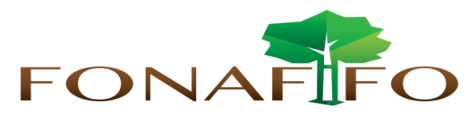 Fondo Nacional de Financiamiento  ForestalJunta DirectivaSesión Ordinaria N°08-2021, miércoles 11 de agosto de 2021 a las 09:00 a.m., presencia virtualAGENDALectura y aprobación de la agenda del díaLectura y aprobación Acta N°07-2021Propuesta Plan Presupuesto 2022 Fideicomiso  Modificación presupuestaria N°03-2021Documento acciones futuras de FonafifoManual operativo Contratos de Reducción de Emisiones Forestales (CREF)Lectura de correspondenciaCorrespondencia recibida:Nota del CAC de Dota sobre disconformidad en la tramitología del PPSAPuntos variosExpedientes llamados a audienciaProyecto de ley: Reforma integral a la sección II de la ley de biodiversidad No. 7788, sobre el Sistema Nacional de Áreas de Conservación y otras reformas parciales